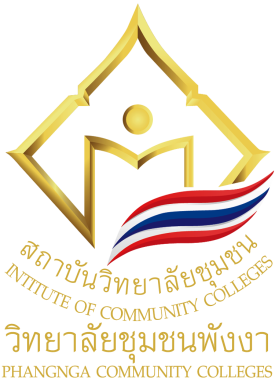 มคอ.5รายงานผลการดําเนินการของรายวิชารหัสวิชา ชื่อรหัสวิชา  รายวิชา ชื่อรายวิชาหลักสูตรอนุปริญญาชื่อหลักสูตรสาขาวิชาชื่อสาขาวิชาสถานที่จัดการศึกษาชื่อสถานที่จัดการศึกษา ผู้สอน ชื่อผู้สอนวิทยาลัยชุมชนพังงาสถาบันวิทยาลัยชุมชนแบบ มคอ. 5 รายงานผลการดำเนินการของรายวิชารายงานผลการดำเนินการของรายวิชา หมายถึง รายงานผลการจัดการเรียนการสอนของอาจารย์ผู้สอนแต่ละรายวิชาเมื่อสิ้นภาคเรียนเกี่ยวกับภาพรวมของการจัดการเรียน
การสอนในวิชานั้นๆว่า ได้ดำเนินการสอนอย่างครอบคลุมและเป็นไปตามแผนที่วางไว้ในรายละเอียดของรายวิชาหรือไม่ และหากไม่เป็นไปตามแผนที่วางไว้ ต้องให้เหตุผลและข้อเสนอแนะในการปรับปรุงการจัดการเรียนการสอนของรายวิชาดังกล่าวในครั้งต่อไป รายงานนี้จะครอบคลุมถึงผลการเรียนของนักศึกษา จำนวนนักศึกษาตั้งแต่เริ่มเรียนจนสิ้นสุด ปัญหาในด้านการบริหารจัดการและสิ่งอำนวยความสะดวก การวิเคราะห์ผลการประเมินรายวิชาของนักศึกษา/หัวหน้าภาค/หรือผู้ประเมินภายนอก รวมทั้งการสำรวจความคิดเห็นของผู้ใช้บัณฑิต การวางแผนและให้ข้อเสนอแนะต่อผู้ประสานงานหลักสูตรเพื่อปรับปรุงและพัฒนารายวิชาประกอบด้วย 6 หมวด ดังนี้หมวดที่ 1	ข้อมูลทั่วไปหมวดที่ 2 	การจัดการเรียนการสอนของรายวิชาหมวดที่ 3	สรุปผลการจัดการเรียนการสอนของรายวิชาหมวดที่ 4	ปัญหาและผลกระทบต่อการดำเนินการหมวดที่ 5	การประเมินรายวิชาหมวดที่ 6	แผนการปรับปรุงรายงานผลการดำเนินการของรายวิชาหมวดที่ 1 ข้อมูลทั่วไปหมวดที่ 2 การจัดการเรียนการสอนของรายวิชาหมวดที่ 3  สรุปผลการจัดการเรียนการสอนของรายวิชาหมวดที่ 4 ปัญหาและผลกระทบต่อการดำเนินการหมวดที่ 5 การประเมินรายวิชาหมวดที่ 6 แผนการปรับปรุงลงชื่อ:    _____________________________(...............................................................)อาจารย์ผู้รับผิดชอบรายวิชา/ผู้รายงานวันที่ ....... เดือน..................พ.ศ. ...........ชื่อสถาบันอุดมศึกษา	วิทยาลัยชุมชนพังงา1. รหัสและชื่อรายวิชารหัสวิชาคลิกที่นี่ เพื่อเริ่มพิมพ์เนื้อหา  ชื่อวิชาคลิกที่นี่ เพื่อเริ่มพิมพ์เนื้อหา2. รายวิชาที่ต้องเรียนก่อนรายวิชานี้  (ถ้ามี)คลิกที่นี่ เพื่อเริ่มพิมพ์เนื้อหา3. อาจารย์ผู้รับผิดชอบ อาจารย์ผู้สอนและกลุ่มเรียน  (section) ให้รายงานเป็นรายบุคคล  คลิกที่นี่ เพื่อเริ่มพิมพ์เนื้อหา4. ภาคการศึกษา/ปีการศึกษาที่เปิดสอนรายวิชาภาคการศึกษาที่ พิมพ์ตัวเลข  ปีการศึกษา พิมพ์ตัวเลข  5. สถานที่เรียน สถานที่จัดการศึกษา คลิกที่นี่ เพื่อเริ่มพิมพ์เนื้อหา1.  รายงานชั่วโมงการสอนจริงเทียบกับแผนการสอน1.  รายงานชั่วโมงการสอนจริงเทียบกับแผนการสอน1.  รายงานชั่วโมงการสอนจริงเทียบกับแผนการสอน1.  รายงานชั่วโมงการสอนจริงเทียบกับแผนการสอน1.  รายงานชั่วโมงการสอนจริงเทียบกับแผนการสอน1.  รายงานชั่วโมงการสอนจริงเทียบกับแผนการสอน1.  รายงานชั่วโมงการสอนจริงเทียบกับแผนการสอน1.  รายงานชั่วโมงการสอนจริงเทียบกับแผนการสอน1.  รายงานชั่วโมงการสอนจริงเทียบกับแผนการสอนหัวข้อหัวข้อหัวข้อจำนวนชั่วโมงตามแผนการสอนจำนวนชั่วโมงตามแผนการสอนจำนวนชั่วโมงที่สอนจริงจำนวนชั่วโมงที่สอนจริงระบุเหตุผลที่การสอนจริงต่างจากแผนการสอนหากมีความแตกต่างเกิน 25 %ระบุเหตุผลที่การสอนจริงต่างจากแผนการสอนหากมีความแตกต่างเกิน 25 %คลิกที่นี่ เพื่อเริ่มพิมพ์เนื้อหาคลิกที่นี่ เพื่อเริ่มพิมพ์เนื้อหาคลิกที่นี่ เพื่อเริ่มพิมพ์เนื้อหาพิมพ์ตัวเลขพิมพ์ตัวเลขพิมพ์ตัวเลขพิมพ์ตัวเลขคลิกที่นี่ เพื่อเริ่มพิมพ์เนื้อหาคลิกที่นี่ เพื่อเริ่มพิมพ์เนื้อหา2.  หัวข้อที่สอนไม่ครอบคลุมตามแผนระบุหัวข้อที่สอนไม่ครอบคลุมตามแผน และพิจารณานัยสำคัญของหัวข้อต่อผลการเรียนรู้ของรายวิชาและหลักสูตร ในกรณีที่มีนัยสำคัญให้เสนอแนวทางชดเชย2.  หัวข้อที่สอนไม่ครอบคลุมตามแผนระบุหัวข้อที่สอนไม่ครอบคลุมตามแผน และพิจารณานัยสำคัญของหัวข้อต่อผลการเรียนรู้ของรายวิชาและหลักสูตร ในกรณีที่มีนัยสำคัญให้เสนอแนวทางชดเชย2.  หัวข้อที่สอนไม่ครอบคลุมตามแผนระบุหัวข้อที่สอนไม่ครอบคลุมตามแผน และพิจารณานัยสำคัญของหัวข้อต่อผลการเรียนรู้ของรายวิชาและหลักสูตร ในกรณีที่มีนัยสำคัญให้เสนอแนวทางชดเชย2.  หัวข้อที่สอนไม่ครอบคลุมตามแผนระบุหัวข้อที่สอนไม่ครอบคลุมตามแผน และพิจารณานัยสำคัญของหัวข้อต่อผลการเรียนรู้ของรายวิชาและหลักสูตร ในกรณีที่มีนัยสำคัญให้เสนอแนวทางชดเชย2.  หัวข้อที่สอนไม่ครอบคลุมตามแผนระบุหัวข้อที่สอนไม่ครอบคลุมตามแผน และพิจารณานัยสำคัญของหัวข้อต่อผลการเรียนรู้ของรายวิชาและหลักสูตร ในกรณีที่มีนัยสำคัญให้เสนอแนวทางชดเชย2.  หัวข้อที่สอนไม่ครอบคลุมตามแผนระบุหัวข้อที่สอนไม่ครอบคลุมตามแผน และพิจารณานัยสำคัญของหัวข้อต่อผลการเรียนรู้ของรายวิชาและหลักสูตร ในกรณีที่มีนัยสำคัญให้เสนอแนวทางชดเชย2.  หัวข้อที่สอนไม่ครอบคลุมตามแผนระบุหัวข้อที่สอนไม่ครอบคลุมตามแผน และพิจารณานัยสำคัญของหัวข้อต่อผลการเรียนรู้ของรายวิชาและหลักสูตร ในกรณีที่มีนัยสำคัญให้เสนอแนวทางชดเชย2.  หัวข้อที่สอนไม่ครอบคลุมตามแผนระบุหัวข้อที่สอนไม่ครอบคลุมตามแผน และพิจารณานัยสำคัญของหัวข้อต่อผลการเรียนรู้ของรายวิชาและหลักสูตร ในกรณีที่มีนัยสำคัญให้เสนอแนวทางชดเชย2.  หัวข้อที่สอนไม่ครอบคลุมตามแผนระบุหัวข้อที่สอนไม่ครอบคลุมตามแผน และพิจารณานัยสำคัญของหัวข้อต่อผลการเรียนรู้ของรายวิชาและหลักสูตร ในกรณีที่มีนัยสำคัญให้เสนอแนวทางชดเชยหัวข้อที่สอนไม่ครอบคลุมตามแผน  (ถ้ามี)หัวข้อที่สอนไม่ครอบคลุมตามแผน  (ถ้ามี)นัยสำคัญของหัวข้อที่สอนไม่ครอบคลุมตามแผนนัยสำคัญของหัวข้อที่สอนไม่ครอบคลุมตามแผนนัยสำคัญของหัวข้อที่สอนไม่ครอบคลุมตามแผนนัยสำคัญของหัวข้อที่สอนไม่ครอบคลุมตามแผนนัยสำคัญของหัวข้อที่สอนไม่ครอบคลุมตามแผนนัยสำคัญของหัวข้อที่สอนไม่ครอบคลุมตามแผนแนวทางชดเชยคลิกที่นี่ เพื่อเริ่มพิมพ์เนื้อหาคลิกที่นี่ เพื่อเริ่มพิมพ์เนื้อหาคลิกที่นี่ เพื่อเริ่มพิมพ์เนื้อหาคลิกที่นี่ เพื่อเริ่มพิมพ์เนื้อหาคลิกที่นี่ เพื่อเริ่มพิมพ์เนื้อหาคลิกที่นี่ เพื่อเริ่มพิมพ์เนื้อหาคลิกที่นี่ เพื่อเริ่มพิมพ์เนื้อหาคลิกที่นี่ เพื่อเริ่มพิมพ์เนื้อหาคลิกที่นี่ เพื่อเริ่มพิมพ์เนื้อหา3. ประสิทธิผลของวิธีสอนที่ทำให้เกิดผลการเรียนรู้ตามที่ระบุในรายละเอียดของรายวิชา 3. ประสิทธิผลของวิธีสอนที่ทำให้เกิดผลการเรียนรู้ตามที่ระบุในรายละเอียดของรายวิชา 3. ประสิทธิผลของวิธีสอนที่ทำให้เกิดผลการเรียนรู้ตามที่ระบุในรายละเอียดของรายวิชา 3. ประสิทธิผลของวิธีสอนที่ทำให้เกิดผลการเรียนรู้ตามที่ระบุในรายละเอียดของรายวิชา 3. ประสิทธิผลของวิธีสอนที่ทำให้เกิดผลการเรียนรู้ตามที่ระบุในรายละเอียดของรายวิชา 3. ประสิทธิผลของวิธีสอนที่ทำให้เกิดผลการเรียนรู้ตามที่ระบุในรายละเอียดของรายวิชา 3. ประสิทธิผลของวิธีสอนที่ทำให้เกิดผลการเรียนรู้ตามที่ระบุในรายละเอียดของรายวิชา 3. ประสิทธิผลของวิธีสอนที่ทำให้เกิดผลการเรียนรู้ตามที่ระบุในรายละเอียดของรายวิชา 3. ประสิทธิผลของวิธีสอนที่ทำให้เกิดผลการเรียนรู้ตามที่ระบุในรายละเอียดของรายวิชา ผลการเรียนรู้วิธีสอนที่ระบุในรายละเอียดรายวิชาวิธีสอนที่ระบุในรายละเอียดรายวิชาวิธีสอนที่ระบุในรายละเอียดรายวิชาประสิทธิผลประสิทธิผลประสิทธิผลประสิทธิผลปัญหาของการใช้วิธีสอน  (ถ้ามี)  พร้อมข้อเสนอแนะในการแก้ไขผลการเรียนรู้วิธีสอนที่ระบุในรายละเอียดรายวิชาวิธีสอนที่ระบุในรายละเอียดรายวิชาวิธีสอนที่ระบุในรายละเอียดรายวิชามีมีไม่มีไม่มีปัญหาของการใช้วิธีสอน  (ถ้ามี)  พร้อมข้อเสนอแนะในการแก้ไขคุณธรรม จริยธรรมคลิกที่นี่ เพื่อเริ่มพิมพ์เนื้อหาคลิกที่นี่ เพื่อเริ่มพิมพ์เนื้อหาคลิกที่นี่ เพื่อเริ่มพิมพ์เนื้อหามีมีไม่มีไม่มีคลิกที่นี่ เพื่อเริ่มพิมพ์เนื้อหาความรู้ทักษะทางปัญญาทักษะความสัมพันธ์ระหว่างบุคคลและความรับผิดชอบทักษะการวิเคราะห์เชิงตัวเลข การสื่อสาร และการใช้เทคโนโลยีสารสนเทศ4. ข้อเสนอการดำเนินการเพื่อปรับปรุงวิธีสอนระบุข้อเสนอเพื่อการปรับปรุงวิธีสอน ซึ่งได้จากปัญหาที่พบในข้อ 3คลิกที่นี่ เพื่อเริ่มพิมพ์เนื้อหา4. ข้อเสนอการดำเนินการเพื่อปรับปรุงวิธีสอนระบุข้อเสนอเพื่อการปรับปรุงวิธีสอน ซึ่งได้จากปัญหาที่พบในข้อ 3คลิกที่นี่ เพื่อเริ่มพิมพ์เนื้อหา4. ข้อเสนอการดำเนินการเพื่อปรับปรุงวิธีสอนระบุข้อเสนอเพื่อการปรับปรุงวิธีสอน ซึ่งได้จากปัญหาที่พบในข้อ 3คลิกที่นี่ เพื่อเริ่มพิมพ์เนื้อหา4. ข้อเสนอการดำเนินการเพื่อปรับปรุงวิธีสอนระบุข้อเสนอเพื่อการปรับปรุงวิธีสอน ซึ่งได้จากปัญหาที่พบในข้อ 3คลิกที่นี่ เพื่อเริ่มพิมพ์เนื้อหา4. ข้อเสนอการดำเนินการเพื่อปรับปรุงวิธีสอนระบุข้อเสนอเพื่อการปรับปรุงวิธีสอน ซึ่งได้จากปัญหาที่พบในข้อ 3คลิกที่นี่ เพื่อเริ่มพิมพ์เนื้อหา4. ข้อเสนอการดำเนินการเพื่อปรับปรุงวิธีสอนระบุข้อเสนอเพื่อการปรับปรุงวิธีสอน ซึ่งได้จากปัญหาที่พบในข้อ 3คลิกที่นี่ เพื่อเริ่มพิมพ์เนื้อหา4. ข้อเสนอการดำเนินการเพื่อปรับปรุงวิธีสอนระบุข้อเสนอเพื่อการปรับปรุงวิธีสอน ซึ่งได้จากปัญหาที่พบในข้อ 3คลิกที่นี่ เพื่อเริ่มพิมพ์เนื้อหา4. ข้อเสนอการดำเนินการเพื่อปรับปรุงวิธีสอนระบุข้อเสนอเพื่อการปรับปรุงวิธีสอน ซึ่งได้จากปัญหาที่พบในข้อ 3คลิกที่นี่ เพื่อเริ่มพิมพ์เนื้อหา4. ข้อเสนอการดำเนินการเพื่อปรับปรุงวิธีสอนระบุข้อเสนอเพื่อการปรับปรุงวิธีสอน ซึ่งได้จากปัญหาที่พบในข้อ 3คลิกที่นี่ เพื่อเริ่มพิมพ์เนื้อหา1. จำนวนนักศึกษาที่ลงทะเบียนเรียน                                         พิมพ์ตัวเลข  คน1. จำนวนนักศึกษาที่ลงทะเบียนเรียน                                         พิมพ์ตัวเลข  คน1. จำนวนนักศึกษาที่ลงทะเบียนเรียน                                         พิมพ์ตัวเลข  คน2. จำนวนนักศึกษาที่คงอยู่เมื่อสิ้นสุดภาคการศึกษา                         พิมพ์ตัวเลข  คน2. จำนวนนักศึกษาที่คงอยู่เมื่อสิ้นสุดภาคการศึกษา                         พิมพ์ตัวเลข  คน2. จำนวนนักศึกษาที่คงอยู่เมื่อสิ้นสุดภาคการศึกษา                         พิมพ์ตัวเลข  คน3. จำนวนนักศึกษาที่ถอน  (W)                                                พิมพ์ตัวเลข  คน3. จำนวนนักศึกษาที่ถอน  (W)                                                พิมพ์ตัวเลข  คน3. จำนวนนักศึกษาที่ถอน  (W)                                                พิมพ์ตัวเลข  คน4. การกระจายของระดับคะแนน (เกรด)4. การกระจายของระดับคะแนน (เกรด)4. การกระจายของระดับคะแนน (เกรด)5. ปัจจัยที่ทำให้ระดับคะแนนผิดปกติ  (ถ้ามี) คลิกที่นี่ เพื่อเริ่มพิมพ์เนื้อหา5. ปัจจัยที่ทำให้ระดับคะแนนผิดปกติ  (ถ้ามี) คลิกที่นี่ เพื่อเริ่มพิมพ์เนื้อหา5. ปัจจัยที่ทำให้ระดับคะแนนผิดปกติ  (ถ้ามี) คลิกที่นี่ เพื่อเริ่มพิมพ์เนื้อหา6. ความคลาดเคลื่อนจากแผนการประเมินที่กำหนดไว้ในรายละเอียดรายวิชา     ระบุความคลาดเคลื่อนจากแผนการประเมินผลการเรียนรู้ที่กำหนดไว้ใน มคอ.3 หมวด 5 ข้อ 2คลิกที่นี่ เพื่อเริ่มพิมพ์เนื้อหา6. ความคลาดเคลื่อนจากแผนการประเมินที่กำหนดไว้ในรายละเอียดรายวิชา     ระบุความคลาดเคลื่อนจากแผนการประเมินผลการเรียนรู้ที่กำหนดไว้ใน มคอ.3 หมวด 5 ข้อ 2คลิกที่นี่ เพื่อเริ่มพิมพ์เนื้อหา6. ความคลาดเคลื่อนจากแผนการประเมินที่กำหนดไว้ในรายละเอียดรายวิชา     ระบุความคลาดเคลื่อนจากแผนการประเมินผลการเรียนรู้ที่กำหนดไว้ใน มคอ.3 หมวด 5 ข้อ 2คลิกที่นี่ เพื่อเริ่มพิมพ์เนื้อหา6.1 ความคลาดเคลื่อนด้านกำหนดเวลาการประเมิน 6.1 ความคลาดเคลื่อนด้านกำหนดเวลาการประเมิน 6.1 ความคลาดเคลื่อนด้านกำหนดเวลาการประเมิน ความคลาดเคลื่อนความคลาดเคลื่อนเหตุผลคลิกที่นี่ เพื่อเริ่มพิมพ์เนื้อหาคลิกที่นี่ เพื่อเริ่มพิมพ์เนื้อหาคลิกที่นี่ เพื่อเริ่มพิมพ์เนื้อหา6.2 ความคลาดเคลื่อนด้านวิธีการประเมินผลการเรียนรู้  (ถ้ามี)6.2 ความคลาดเคลื่อนด้านวิธีการประเมินผลการเรียนรู้  (ถ้ามี)6.2 ความคลาดเคลื่อนด้านวิธีการประเมินผลการเรียนรู้  (ถ้ามี)ความคลาดเคลื่อนความคลาดเคลื่อนเหตุผลคลิกที่นี่ เพื่อเริ่มพิมพ์เนื้อหาคลิกที่นี่ เพื่อเริ่มพิมพ์เนื้อหาคลิกที่นี่ เพื่อเริ่มพิมพ์เนื้อหา7. การทวนสอบผลสัมฤทธิ์ของนักศึกษา 7. การทวนสอบผลสัมฤทธิ์ของนักศึกษา 7. การทวนสอบผลสัมฤทธิ์ของนักศึกษา วิธีการทวนสอบสรุปผลสรุปผลคลิกที่นี่ เพื่อเริ่มพิมพ์เนื้อหาคลิกที่นี่ เพื่อเริ่มพิมพ์เนื้อหาคลิกที่นี่ เพื่อเริ่มพิมพ์เนื้อหา1.  ประเด็นด้านทรัพยากรประกอบการเรียนและสิ่งอำนวยความสะดวก1.  ประเด็นด้านทรัพยากรประกอบการเรียนและสิ่งอำนวยความสะดวกปัญหาในการใช้แหล่งทรัพยากรประกอบการเรียนการสอน  (ถ้ามี)ผลกระทบคลิกที่นี่ เพื่อเริ่มพิมพ์เนื้อหาคลิกที่นี่ เพื่อเริ่มพิมพ์เนื้อหา2. ประเด็นด้านการบริหารและองค์กร2. ประเด็นด้านการบริหารและองค์กรปัญหาด้านการบริหารและองค์กร(ถ้ามี)ผลกระทบต่อผลการเรียนรู้ของนักศึกษาคลิกที่นี่ เพื่อเริ่มพิมพ์เนื้อหาคลิกที่นี่ เพื่อเริ่มพิมพ์เนื้อหา1. ผลการประเมินรายวิชาโดยนักศึกษา  (แนบเอกสาร) กรณีที่อยู่ระหว่างการรอผลการประเมินในระบบ ให้ระบุดังนี้ รอผลการประเมินในระบบประเมินประสิทธิภาพการเรียนการสอน1.1 ข้อวิพากษ์ที่สำคัญจากผลการประเมินโดยนักศึกษา ระบุข้อวิพากษ์ทั้งที่เป็นจุดแข็งและจุดอ่อนคลิกที่นี่ เพื่อเริ่มพิมพ์เนื้อหา1.2 ความเห็นของอาจารย์ผู้สอนต่อข้อวิพากษ์ตามข้อ 1.1           คลิกที่นี่ เพื่อเริ่มพิมพ์เนื้อหา2.  ผลการประเมินรายวิชาโดยวิธีอื่น เช่น จากการสอบถามในชั้นเรียน 2.1 ข้อวิพากษ์ที่สำคัญจากผลการประเมินโดยวิธีอื่น ระบุข้อวิพากษ์ทั้งที่เป็นจุดแข็งและจุดอ่อนคลิกที่นี่ เพื่อเริ่มพิมพ์เนื้อหา     2.2 ความเห็นของอาจารย์ผู้สอนต่อข้อวิพากษ์ตามข้อ 2.1           คลิกที่นี่ เพื่อเริ่มพิมพ์เนื้อหา1. ความก้าวหน้าของการปรับปรุงการเรียนการสอนตามที่เสนอในรายงาน/รายวิชาครั้งที่ผ่านมา1. ความก้าวหน้าของการปรับปรุงการเรียนการสอนตามที่เสนอในรายงาน/รายวิชาครั้งที่ผ่านมาแผนการปรับปรุงที่เสนอในภาคการศึกษา/        ปีการศึกษาที่ผ่านมาผลการดำเนินการคลิกที่นี่ เพื่อเริ่มพิมพ์เนื้อหาอธิบายผลการดำเนินการตามแผน ถ้าไม่ได้ดำเนินการหรือไม่เสร็จสมบูรณ์ ให้ระบุเหตุผล คลิกที่นี่ เพื่อเริ่มพิมพ์เนื้อหา 2. การดำเนินการอื่น ๆ ในการปรับปรุงรายวิชาอธิบายการปรับปรุงโดยย่อ เช่น ปรับเปลี่ยนวิธีการสอนสำหรับภาคการศึกษา/ปีการศึกษานี้ การใช้รูปแบบหรือสื่อการสอนแบบใหม่ เป็นต้นคลิกที่นี่ เพื่อเริ่มพิมพ์เนื้อหา 2. การดำเนินการอื่น ๆ ในการปรับปรุงรายวิชาอธิบายการปรับปรุงโดยย่อ เช่น ปรับเปลี่ยนวิธีการสอนสำหรับภาคการศึกษา/ปีการศึกษานี้ การใช้รูปแบบหรือสื่อการสอนแบบใหม่ เป็นต้นคลิกที่นี่ เพื่อเริ่มพิมพ์เนื้อหา 2. การดำเนินการอื่น ๆ ในการปรับปรุงรายวิชาอธิบายการปรับปรุงโดยย่อ เช่น ปรับเปลี่ยนวิธีการสอนสำหรับภาคการศึกษา/ปีการศึกษานี้ การใช้รูปแบบหรือสื่อการสอนแบบใหม่ เป็นต้นคลิกที่นี่ เพื่อเริ่มพิมพ์เนื้อหา 3. ข้อเสนอแผนการปรับปรุงสำหรับภาคการศึกษา/ปีการศึกษาต่อไป3. ข้อเสนอแผนการปรับปรุงสำหรับภาคการศึกษา/ปีการศึกษาต่อไป3. ข้อเสนอแผนการปรับปรุงสำหรับภาคการศึกษา/ปีการศึกษาต่อไปข้อเสนอกำหนดเวลาที่แล้วเสร็จผู้รับผิดชอบคลิกที่นี่ เพื่อเริ่มพิมพ์เนื้อหาก่อนเปิดภาคเรียน 1 สัปดาห์คลิกที่นี่ เพื่อเริ่มพิมพ์เนื้อหา4.  ข้อเสนอแนะของอาจารย์ผู้รับผิดชอบรายวิชา ต่ออาจารย์ผู้รับผิดชอบหลักสูตรคลิกที่นี่ เพื่อเริ่มพิมพ์เนื้อหา4.  ข้อเสนอแนะของอาจารย์ผู้รับผิดชอบรายวิชา ต่ออาจารย์ผู้รับผิดชอบหลักสูตรคลิกที่นี่ เพื่อเริ่มพิมพ์เนื้อหา4.  ข้อเสนอแนะของอาจารย์ผู้รับผิดชอบรายวิชา ต่ออาจารย์ผู้รับผิดชอบหลักสูตรคลิกที่นี่ เพื่อเริ่มพิมพ์เนื้อหา